附件1、微信报名指引1：引描二维码或搜索“走近湛钢”，并关注;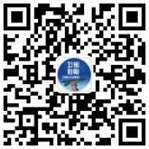 2、输入手机号码接收验证码，完成验证;3、选择“信息资讯”——“人员招聘”，进行报名。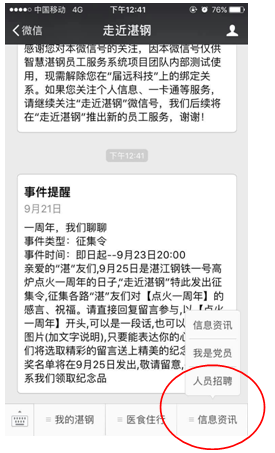 